GUÍA DE MATEMÁTICANOMBRE:                                                                                                     FECHA:                                            CURSO: Ordena las sustracciones que están ubicadas de manera horizontal a posición vertical y resuelve. Colorea según el resultado que hayas obtenido.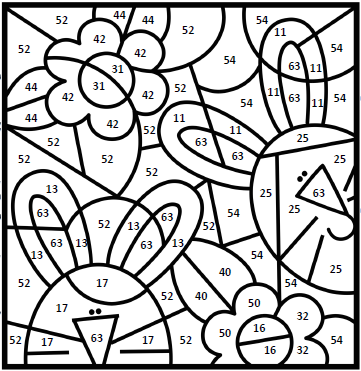 MoradoRosadoVerde claroAmarilloAzulCaféBlanco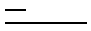 